«КАК ЗАНИМАТЬСЯ С РЕБЁНКОМ АППЛИКАЦИЕЙ»Во время занятий аппликацией следите, чтоб ребёнок правильно держал ножницы, соблюдая технику безопасности (ножницы должны быть не тугие, с закруглёнными концами, соответствовать размеру руки, есть специальные ножницы для леворуких детей).Пусть ваши занятия с детьми носят непринуждённый характер, чувствуя доброжелательное отношение, дети вновь и вновь будут с удовольствием заниматься творчеством.Помогите с выбором сюжета, вместе подумайте, какие материалы здесь можно использовать, в том числе и нетрадиционные.Не выбрасывайте старые журналы, пусть ребёнок вырезает то, что ему нравится: дом, машину, животных…и вместе создайте сюжетную аппликацию.Поощряйте любопытство и желание заниматься творческой деятельностью.Будьте терпеливы, не критикуйте творчество ваших детей. Не скупитесь на похвалу, пусть ребёнок чувствует вашу поддержку и заинтересованность.Приучайте ребёнка к аккуратности, учите убирать за собой после того, как работа закончится.В целях безопасности желательно приготовить клей самостоятельно, из муки или крахмала.Относитесь бережно к творчеству ребёнка, пусть оно будет предметом гордости, заведите папку для работ, храните их, дарите.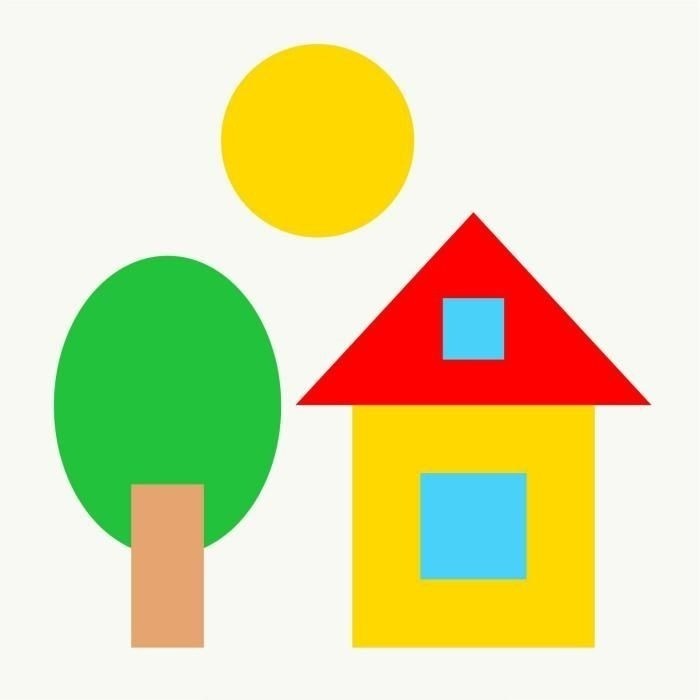 